МОДУЛЬ «РУССКИЙ ЯЗЫК»СУБТЕСТ 1. ЛЕКСИКА. ГРАММАТИКА  Инструкция к выполнению субтестаВремя выполнения теста - 15 минут. Тест включает 25 позиций.При выполнении теста пользоваться словарём нельзя. Вы получили тест и матрицу. Напишите ваше имя и фамилию на каждом листе матрицы. В тесте слева даны предложения (1, 2 и т.д.), а справа - варианты выбора. Выберите правильный вариант и отметьте соответствующую букву на матрице. Например:                                 А   Б   В   Г     (Б - правильный вариант)Если Вы ошиблись и хотите исправить ошибку, сделайте так:                                 А   Б   В   Г     (А - ошибка, Б - правильный вариант).Отмечайте правильный выбор только на матрице, в тесте ничего не пишите.Задания 1-25. Выберите правильный вариант.ТЕСТ ПО РУССКОМУ ЯЗЫКУ КАК ИНОСТРАННОМУСубтест 1. Лексика. Грамматика.РАБОЧАЯ МАТРИЦА____________________________ 	___________	________________	имя, фамилия			            страна			датаСУБТЕСТ 2. ПИСЬМОИнструкция по выполнению субтестаВремя выполнения субтеста – 15 минут.Субтест содержит одно задание.При выполнении субтеста можно пользоваться словарём.Задание. Заполните предложенный бланк заявленияДиректору ________________________________________________________________________от _________________________________________________________________________________________________________________________(фамилия, имя, адрес)ЗаявлениеПрошу принять меня с _________  ________________________ 20_____ года на  работу в _____________________________________________________________________ на должность (или по профессии) ________________________________________. Дата									 подписьСУБТЕСТ 2. АУДИРОВАНИЕМАТЕРИАЛЫ ДЛЯ ТЕСТИРУЕМЫХИнструкция к выполнению тестаВремя выполнения теста – 15 мин.При выполнении теста пользоваться словарем нельзя.После каждого прослушанного сообщения или диалога нужно выполнить задание: выбрать правильный вариант и отметить соответствующую букву на матрице. Например:                                 А   Б   В   Г     (Б - правильный вариант)Если Вы ошиблись и хотите исправить ошибку, сделайте так:                                 А   Б   В   Г     (А - ошибка, Б - правильный вариант).Отмечайте правильный выбор только на матрице, в тесте ничего не пишите.Все тексты звучат два раза.Часть I	Слушайте. Выберите правильный ответ в данной ситуации.1.	(А) Спасибо!	(Б) Спокойной ночи!	(В) Пока!2.	(А) Идите прямо, это недалеко.	(Б) Магазин дальше по улице.	(В) Вот, пожалуйста.3.	(А) Не курить!	(Б) Нет, у нас курить нельзя.	(В) Курение вредит здоровью.4.	(А) Я крайний, можете стать после меня.	(Б)  Очередь очень длинная.	(В) Я должен стоять в очереди?5.	(А) У нас хорошая зарплата. 	(Б) Как обычно, 10-го числа .	(В) Зарплату переводят на карту.Часть IIСлушайте,  дайте правильный ответ.6. Касса начинает работать: (А) в 10.00(Б)  в 12.30(В)  в 14.007. Перерыв на обед:  (А) бывает с 12.30 до 14.00(Б) переносится с 12.30 на 14.00(В) начинается в 14.00Слушайте,  дайте правильный ответ.8. Вы позвонили в: (А) больницу(Б) дежурному (В) дэз9. Вас просят:(А) Подождать(Б) Позвонить через полчаса(B) Ответить на вопросы10. Вам ответят: (А) сейчас(Б) когда освободится диспетчер(В) через часТЕСТ ПО РУССКОМУ ЯЗЫКУ КАК ИНОСТРАННОМУСубтест 3. АУДИРОВАНИЕРАБОЧАЯ МАТРИЦАИмя, фамилия______________________  Страна_______________ Дата_________СУБТЕСТ 2. ЧТЕНИЕИнструкция к выполнению тестаВремя выполнения теста - 15 минут.При выполнении теста  нельзя  пользоваться словарём.После каждого прослушанного сообщения или диалога нужно выполнить задание: выбрать правильный вариант и отметить соответствующую букву на матрице. Например:                                 А   Б   В   Г     (Б - правильный вариант)Если Вы ошиблись и хотите исправить ошибку, сделайте так:                                 А   Б   В   Г     (А - ошибка, Б - правильный вариант).Отмечайте правильный выбор только на матрице, в тесте ничего не пишите.Часть I.  Задания 1-5. Прочитайте объявления и дайте правильный ответ:1. Вы можете увидеть это объявление в ... .	(А) самолёте	(Б) магазине	(В) метро2. Вы можете увидеть это объявление в ... .	(А) библиотеке	(Б) банке	(В) музееМеста для инвалидов, лиц пожилого возраста и пассажиров с детьми3. Вы можете увидеть это объявление в ... .	(А) транспорте	(Б) театре	(В) парке4. Вы можете увидеть это объявление в ... .	(А) библиотеке	(Б) обменном пункте	(В) аптекеЧасть II.                                       Уважаемые жильцы!В связи с ремонтными работами в вашем доме с 5 февраля будет отсутствовать теплоснабжение. О  включении теплоснабжения Дирекция ДЕЗа сообщит дополнительно. За справками  обращаться по телефону:  138 00 00  Из текста объявления вы поняли, что в ближайшее время в вашей квартире .. .     (А) не будет электричества     (Б) будут холодные батареи     (Г) не будет  газа Часть II.  Выберите правильный вариант в ситуации.	Какую газету Вы купите своему другу, если он ... .ТЕСТ ПО РУССКОМУ ЯЗЫКУ КАК ИНОСТРАННОМУСубтест 2. ЧТЕНИЕРАБОЧАЯ МАТРИЦА____________________________ 	___________	________________	имя, фамилия			            cтрана			датаМОДУЛЬ «ИСТОРИЯ РОССИИ»Инструкция по  выполнению тестаВремя выполнения теста  – 30 минут. Тест  включает 20 заданий.При выполнении теста  можно пользоваться словарем исторических 	терминов.Напишите ваше имя и фамилию, страну, дату тестирования  на матрице.Выберите  правильный вариант и отметьте нужную букву в матрице. Например:	А  Б В (А – правильный ответ)Если вы ошиблись и хотите исправить ошибку, сделайте так:		А   Б  В      (Б – ошибка, А – правильный вариант).ЗАДАНИЯ 1-20. Выберите правильный вариант. 1. В 988 году великий князь Владимир в качестве государственной религии принял … .А) христианствоБ) исламВ) иудаизм2.  В IХ-ХIII веках столицей Древнерусского государства был город … .А) МоскваБ)  ТверьВ) Киев3. Кузьма Минин и князь Дмитрий Пожарский защитили Россию в годы…  .А) Смутного времени (Смуты)Б) Отечественной войны 1812 годаВ) Великой Отечественной войны4. При Петре I  столицей России стал город … .А) Санкт-ПетербургБ) НовгородВ) Казань5. Отечественная война России  с армией Наполеона была  в … .А) 1612 годуБ) 1703  годуВ) 1812 году6. Присоединение Средней Азии к Российской империи состоялось в … .А) начале ХVI  векеБ) середине ХVIII векаВ) конце ХIХ века7. Великий русский  поэт ХIХ века – это… .А) А.С. ПушкинБ) Л.Н. ТолстойВ) П.И. Чайковский8. Первая российская революция произошла  в … .  А)  1853-1856 годахБ)  1905-1907 годахВ)  1918-1921 годах9. Лидером партии большевиков был … .А) П.Н. МилюковБ) В.И. ЛенинВ) Г.В. Плеханов10. Герой Великой Отечественной войны – это … .А) Г.К. ЖуковБ) М.И. КутузовВ) А.В. Суворов11. Первый в мире  космонавт – это … .А) С.П. КоролевБ)  Ю.А. Гагарин
	В) А.А. Леонов12. Политика  реформ  М.С. Горбачева называется  … .А) коллективизацияБ) перестройкаВ) индустриализация13. После распада СССР некоторые бывшие советские республики создали … . А) Совет Европы Б) Организацию Объединенных наций (ООН) В) Содружество Независимых Государств (СНГ) 14. В 1980  году в Москве состоялись … .А) зимние Олимпийские игры Б) чемпионат мира по футболу	В) летние Олимпийские игры15. Столица современной России – это город… .А) КалининградБ) Москва В) Новосибирск	16. В 2000 году президентом Российской Федерации стал … .А) Б.Н. ЕльцинБ) Л.И. БрежневВ) В.В. Путин17.  В 2014 году Республика Крым вошла в состав Российской Федерации в результате … .А) референдума жителей КрымаБ) выборов в Государственный совет Республики КрымВ) решения Президента Крымской автономной республики 18. 23 февраля  в России отмечают праздник … .А) День защитника ОтечестваБ) День РоссииВ) Международный женский день19. Символом  православия  является… .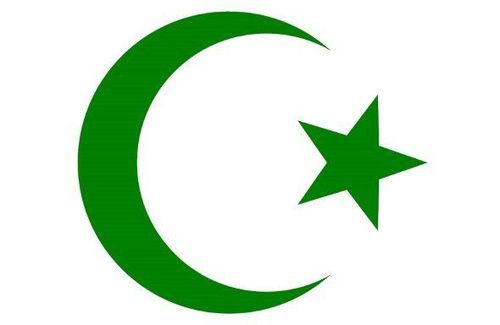 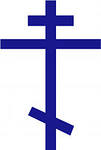 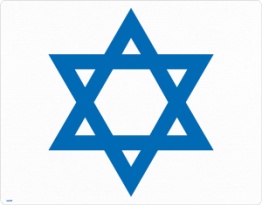    А) полумесяц		Б) крест			В) звезда Посмотрите на  портреты и выберите  имя великого  русского полководца ХVIII века, который не проиграл ни одного сражения. –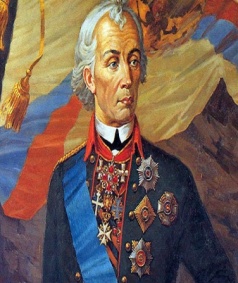 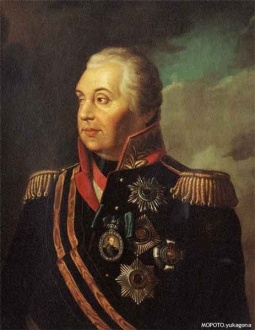 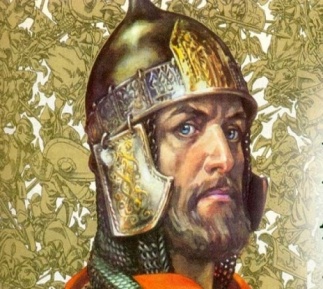 А) А.В. Суворов		Б) М.И. Кутузов		В) Александр Невский ИСТОРИЯ РОССИИ РАБОЧАЯ МАТРИЦА______________________			_______			________Фамилия, имя					страна				датаМОДУЛЬ «ОСНОВЫ ЗАКОНОДАТЕЛЬСВА РОССИЙСКОЙ ФЕДЕРАЦИИ»Инструкция по  выполнению тестаВремя выполнения теста  – 30 минут. Тест включает 20 заданий.При выполнении теста  можно пользоваться словарем юридических терминов, в том числе двуязычным.Напишите ваше имя и фамилию, страну, дату тестирования  на рабочей матрице.Выберите  правильный вариант и отметьте нужную букву в матрице. Например:	А  Б В (А – правильный ответ)Если вы ошиблись и хотите исправить ошибку, сделайте так:		А   Б  В      (Б – ошибка, А – правильный вариант).ЗАДАНИЯ 1-19. Выберите правильный вариант. 1. Отметьте изображение российского флага. А) 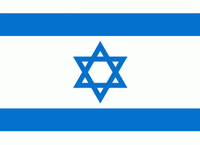 Б) 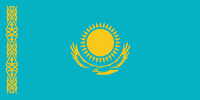 В) 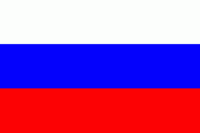 2. Отметьте изображение российского герба. А) 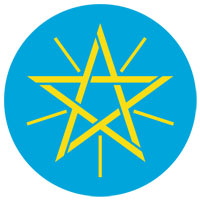 Б) 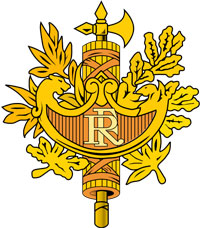 В) 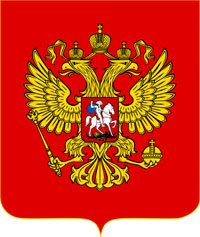 3. Государственная власть в Российской Федерации осуществляется на основе разделения на … .  А) законодательную, религиозную и исполнительнуюБ) законодательную, исполнительную и судебнуюВ) исполнительную, судебную и политическую4. Иностранный гражданин должен встать на учет по месту пребывания в … .А) ГИБДД РоссииБ) МВД РоссииВ) ФМС России5. Основным документом, удостоверяющим личность в РФ, является … .А) паспортБ) квитанция об уплате государственной пошлиныВ) разрешение на работу6. В РФ иностранный гражданин … . А) должен служить в армииБ) не должен служить в армииВ) должен служить в специальных воинских частях7. Иностранный гражданин при нарушении его трудовых прав может обратиться в … А) ГИБДД РоссииБ) органы ЗАГСВ) суд8. Лица, которые временно пребывают в России, социальные пособия  … .А) получаютБ) не получаютВ) получают, если имеют детей9. Патент на осуществление трудовой деятельности выдается или в его выдаче отказывается в течение  … .А) 10 рабочих днейБ) 7 рабочих днейВ) 3 рабочих дней10. Документ, дающий право на временную работу в России, называется … .А) миграционная картаБ) удостоверение личностиВ) разрешение на работу11. Отметьте изображение российской валюты. А) 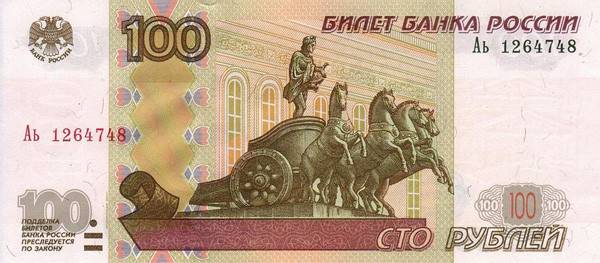 Б) 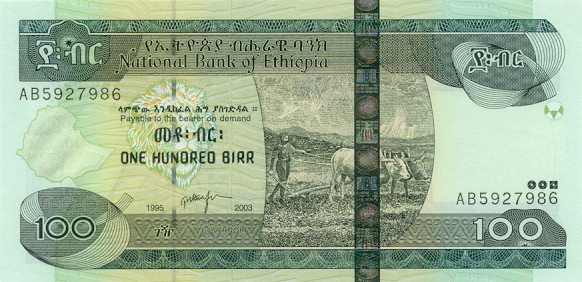 В) 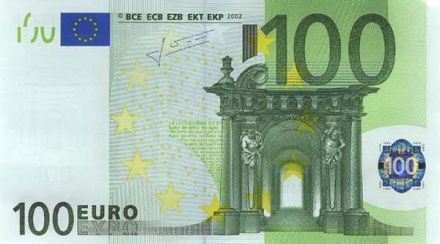 12. По российскому законодательству трудовой договор должен быть заключен в … .А) устной или письменной форме по выбору работникаБ) только в письменной формеВ) устной или письменной форме по выбору работодателя13. Вопросы ответственности за административные правонарушения в России регулирует … . А) Трудовой кодекс РФБ) Уголовный кодекс РФВ) Кодекс РФ об административных правонарушениях14. В России за одно правонарушение/преступление можно понести … .А) или административную, или уголовную ответственностьБ) и административную, и уголовную ответственность поочередноВ) и административную, и уголовную ответственность одновременно15. ФМС России должна контролировать … .А) соблюдение таможенного законодательства Б) пребывание и проживание иностранцев в РоссииВ) работу полиции с иностранцами16. Вы можете обратиться в ФМС России за разъяснениями … . А) лично, по телефону или через интернет-приемнуюБ) только личноВ) только лично или через интернет-приемную17. За нарушение закона сотрудник полиции (полицейский) имеет право задержать … А) только иностранцаБ) только гражданина РоссииВ) и гражданина России, и иностранца18. МВД России – это … . А) Министерство внутренних дел РоссииБ) Министерство внешних дел РоссииВ) Министерство военных дел России19. Действия или решения консульства иностранного государства иностранный гражданин … .А) не может обжаловать в российский судБ) может обжаловать в российский судВ) может обжаловать в российский суд, если консульство не возражаетЗАДАНИЕ 20. Ознакомьтесь с ситуацией и ответьте на вопрос.Муж хочет развестись с женой. Жена на развод не согласна. Куда, по российскому законодательству, должен пойти (обратиться) муж, если он хочет получить развод?А) В полицию. Б) В ФМС России.В) В суд.ТЕСТ ПО ОСНОВАМ ЗАКОНОДАТЕЛЬСТВА РФРАБОЧАЯ МАТРИЦА ______________________			_______			________Фамилия, имя					страна				датаОн работает ... стройке.(А) в(А) в(Б) на(Б) наЯ поеду домой весной, в ... .(А) феврале(А) феврале(Б) мае(Б) мае(В) июне(В) июнеСкажите, пожалуйста, директор ... ?(А) сюда(А) сюда(Б) туда(Б) туда(В) здесь(В) здесьВы не знаете, где дом ...  12?(А) цифра(А) цифра(Б) число(Б) число(В) номер(В) номерНапишите, пожалуйста, ...  вашего общежития.(А) дом(А) дом(Б) адрес(Б) адрес(В) улицу(В) улицуВ магазине “Фрукты” я покупаю ... .(А) яблоки(А) яблоки(Б) мясо(Б) мясо(В) рис(В) рисСкажите, ...  мы будем обедать?(А) откуда(А) откуда(Б) куда(Б) куда(В) когда(В) когдаИзвините, я хочу ... вопрос.(А) задать(А) задать(Б) спросить(Б) спросить(В) сказать(В) сказатьСейчас он ... русский язык.(А) занимается(А) занимается(Б) учится(Б) учится(В) изучает(В) изучаетОбычно я … на остановку пешком(А) иду(А) иду(Б) еду(Б) еду(В) пришёл(В) пришёлЯ ...  тебе хорошо отдохнуть.(А) хочу(А) хочу(Б) желаю(Б) желаю(В) думаю(В) думаю... ты звонила вчера?(А) Кого(А) Кого(Б) Кому(В) С кем(Б) Кому(В) С кемЯ видела ... по телевизору.(А) его(А) его(Б) у него(Б) у него(В) ему(В) емуНет, я не знаю, сколько лет ... .(А) Андрей(А) Андрей(Б) Андрея(Б) Андрея(В) Андрею(В) АндреюОн опять опоздал на ... .(А) работа(А) работа(Б) работу(Б) работу(Г) работой(Г) работойЯ взял словарь у ... .(А) друг(А) друг(Б) друга(Б) друга(В) другу(В) другу17. Мы поехали в библиотеку …(А) на трамвай(А) на трамвай(Б) на трамвае(Б) на трамвае(В) с трамваем(В) с трамваемМосква – столица … .(А) России(А) России(Б) Россия(Б) Россия(В) Россию(В) РоссиюТы хорошо понимаешь … ?Ты хорошо понимаешь … ?(А) нашему бригадиру(Б) с нашим бригадиром(В) нашего бригадираПоликлиника работает … .Поликлиника работает … .(А) каждого дня(Б) каждый день(В) каждым днёмТвой сын уже умеет ....?Твой сын уже умеет ....?(А) писала(Б) пишет(В) писатьЯ знаю, ... зовут твою сестру.Я знаю, ... зовут твою сестру.(А) какая(Б) как(В) чтоДиректор сказал, … я работаю хорошоДиректор сказал, … я работаю хорошо(А) где(Б) что(В) кудаЯ хочу работать здесь, … у меня хорошая зарплата.Я хочу работать здесь, … у меня хорошая зарплата.(А) потому чтоЯ хочу работать здесь, … у меня хорошая зарплата.Я хочу работать здесь, … у меня хорошая зарплата.(Б) поэтому(В) какСкажите, пожалуйста, … стоит билет?Скажите, пожалуйста, … стоит билет?(А) зачем(Б) сколько(В) почему1АБВ2АБВ3АБВ4АБВ5АБВ6АБВ7АБВ8АБВ9АБВ10АБВ11АБВ12АБВ13АБВ14АБВ15АБВ16АБВ17АБВ18АБВ19АБВ20АБВ21АБВ22АБВ23АБВ24АБВ25АБВ1АБВ2АБВ3АБВ4АБВ5АБВ6АБВ7АБВ8АБВ9АБВ10АБВВыход в городРуками не трогатьОбмен валюты только при наличии паспорта6. Вы хотите узнать, будет завтра дождь или(А) “Новости культуры”     нет.(Б) “Погода в Москве”7. Вам интересно, какие фильмы  можно увидеть в кинотеатре.(В) “Домашняя библиотека”(Г) “Москва и москвичи”8. Вы любите книги.9. интересуется молодёжными проблемами.(А) “Культура”10. хочет узнать новости театральной жизни.(Б) “Спорт”(В) “Я - молодой”(Г) “Литературная газета”1АБВ2АБВ3АБВ4АБВ5АБВ6АБВ7АБВ8АБВ9АБВ10АБВ1АБВ2АБВ3АБВ4АБВ5АБВ6АБВ7АБВ8АБВ9АБВ10АБВ1АБВ2АБВ3АБВ4АБВ5АБВ6АБВ7АБВ8АБВ9АБВ10АБВ